Parents, I apologize in advance about the size of the photos, I have had issues with the size of the images hence having to keep them small. Login to USO Click on resourcesClick on JIT Click on JIT5Click on pictures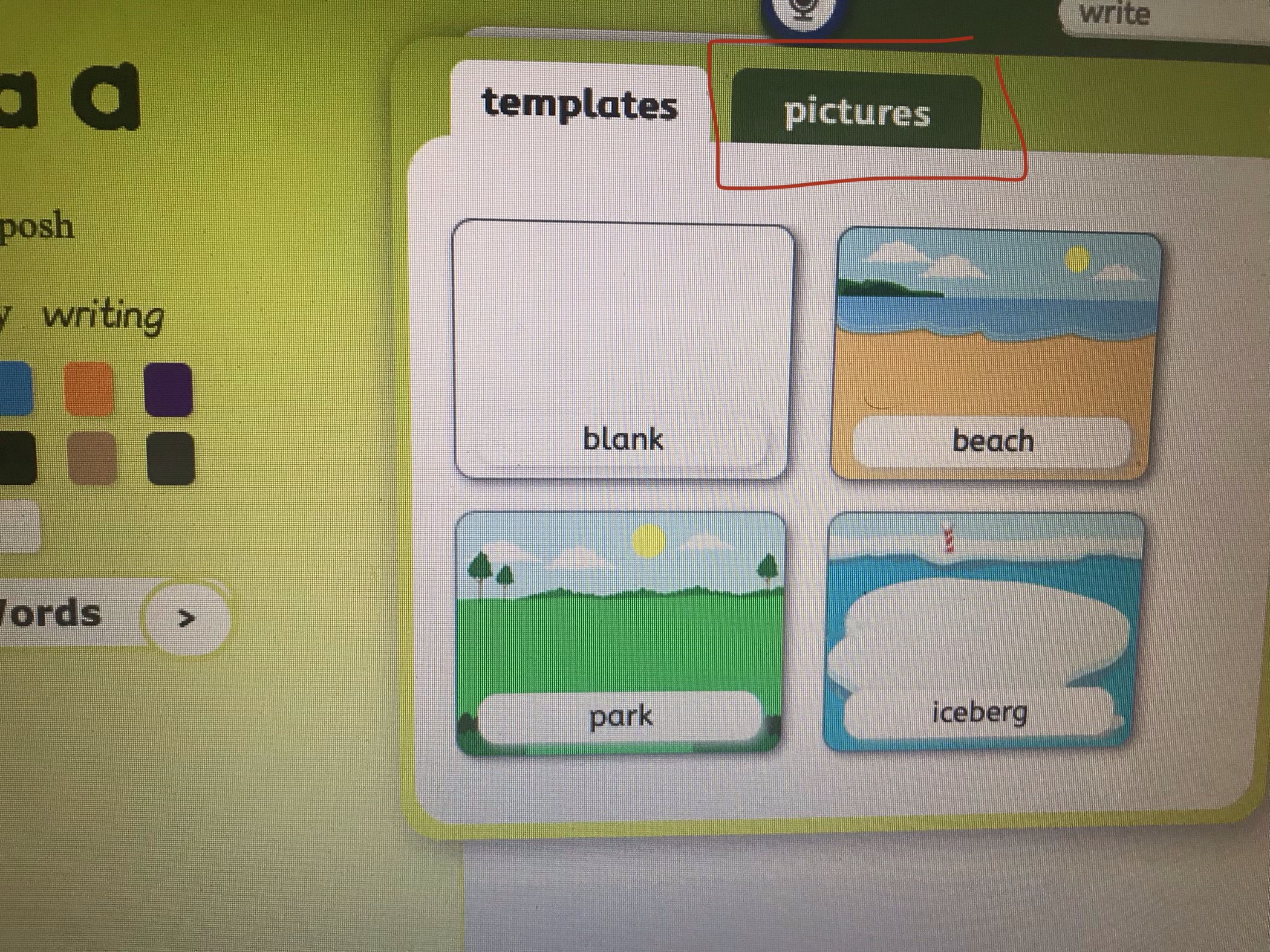 Click on the icon with 3 people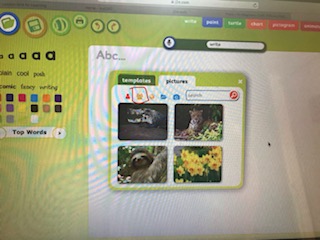 Choose from either the picture of the sloth, the jaguar or the caiman (alternatively the children can add their own photo)This will load the page and the children can write over the top of the image. Press save and print if you wish! 